APPLICATION FORM FOR NON-DEGREE STUDENTS _______________________________		       signature and date	Approved:International Relations Office head                   _____________ 			Yulia V. Elokhina	                     	 1. GENERAL INFORMATION 1. GENERAL INFORMATION PERSONAL DATA PERSONAL DATA Full nameGender	Male		□  Female CitizenshipDate of BirthPlace of Birth: Country, CityCity with Russian Embassy/Consulate for visa application1.2. CONTACT INFORMATION 1.2. CONTACT INFORMATION Home address and telephone numberCorrespondence addressE-mailEmergency contact person (relationship)1.3. RUSSIAN LANGUAGE PROFICIENCY 1.3. RUSSIAN LANGUAGE PROFICIENCY Have you learnt Russian language?                  □ Yes                        □ No  Please, select the level if you have chosen “Yes” □ А1-А2 	        □  B1-B2 	  □ C1-C2Have you learnt Russian language?                  □ Yes                        □ No  Please, select the level if you have chosen “Yes” □ А1-А2 	        □  B1-B2 	  □ C1-C22.2. AREA OF STUDY at ISU 2.2. AREA OF STUDY at ISU □ Summer school □ Summer school Mode of study□  online                             □ offlineAccommodation□  student dormitory            □  none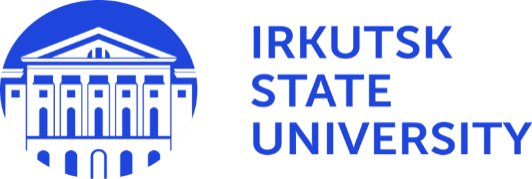 